                                            Уважаемые коллеги !Районное управление образования направляет повторно образец индивидуального маршрута для обучающихся 10-11 классов  для работы учителям русского языка и математики  по устранению  пробелов знаний в ходе проведенных мероприятий мониторинга качества знаний.Администрации ОУ необходимо:Осуществлять формирование внутренней системы оценки качества образования в ОУ по результатам проведенных контрольных работ.Обеспечить проведение самообследования в соответствии с порядком проведения самообследования (Приказ Министерства образования и науки РФ от 14. 06. 2013г. № 462).Своевременно размещать результаты самообследования на сайте ОУ.Начальник РУО                 А.В . Зозуленко Васькина Н.Б.(2-30-50)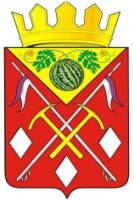 АДМИНИСТРАЦИЯСОЛЬ-ИЛЕЦКОГО  РАЙОНАОРЕНБУРГСКОЙ ОБЛАСТИРайонное управлениеобразоваНияул. Карла Маркса, . Соль-Илецк 461500тел.(факс)  2-70-39e-mail: 56ouo40@obraz-orenburg.ruНа № 3153  от 25.09.2014г.           Руководителям ОУ 